Посетили страну сказки «Серебряное копытце»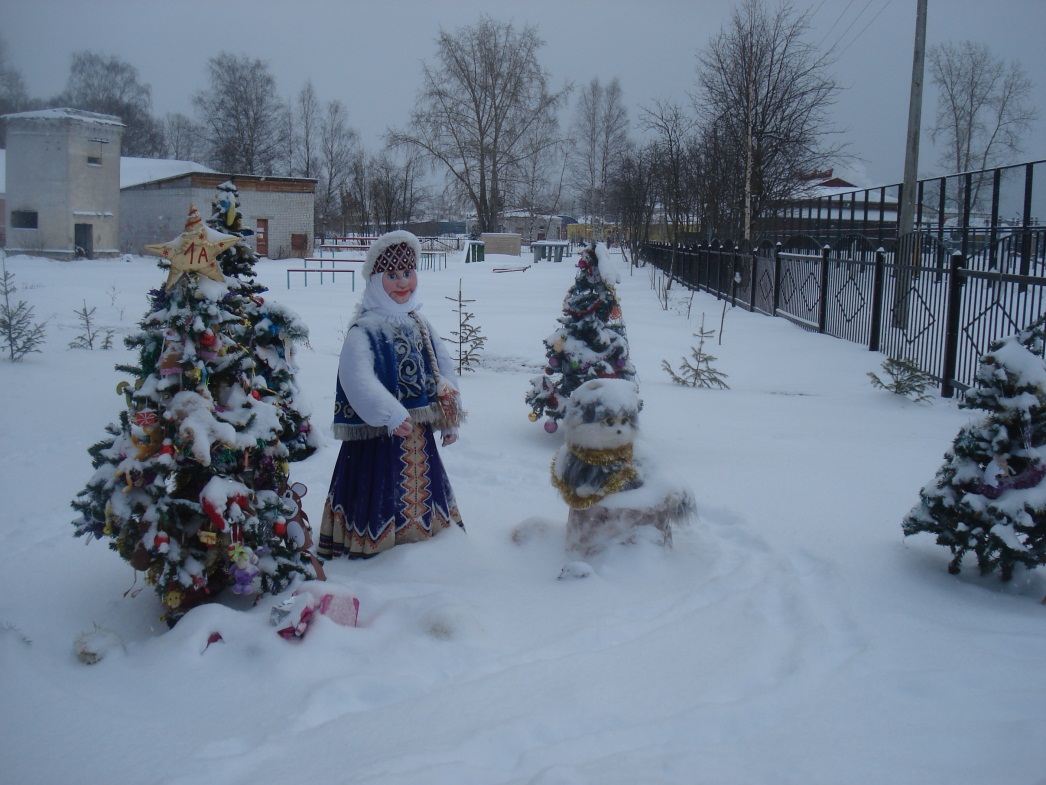 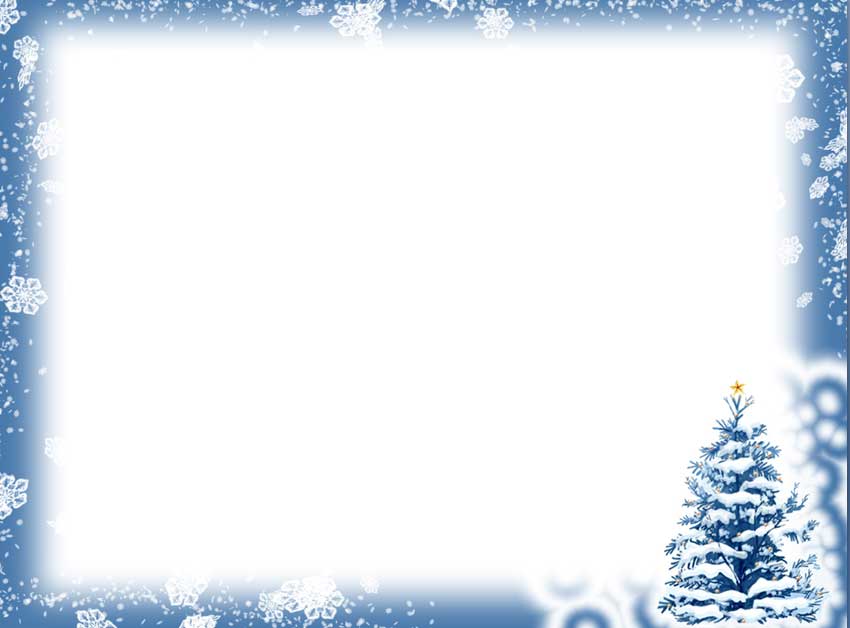 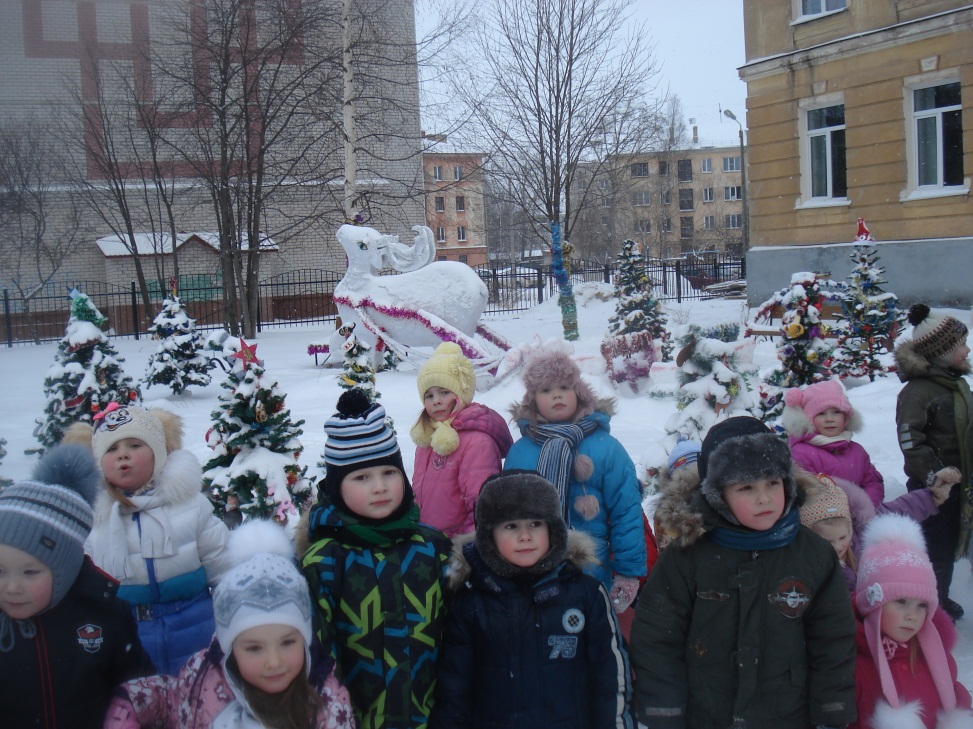 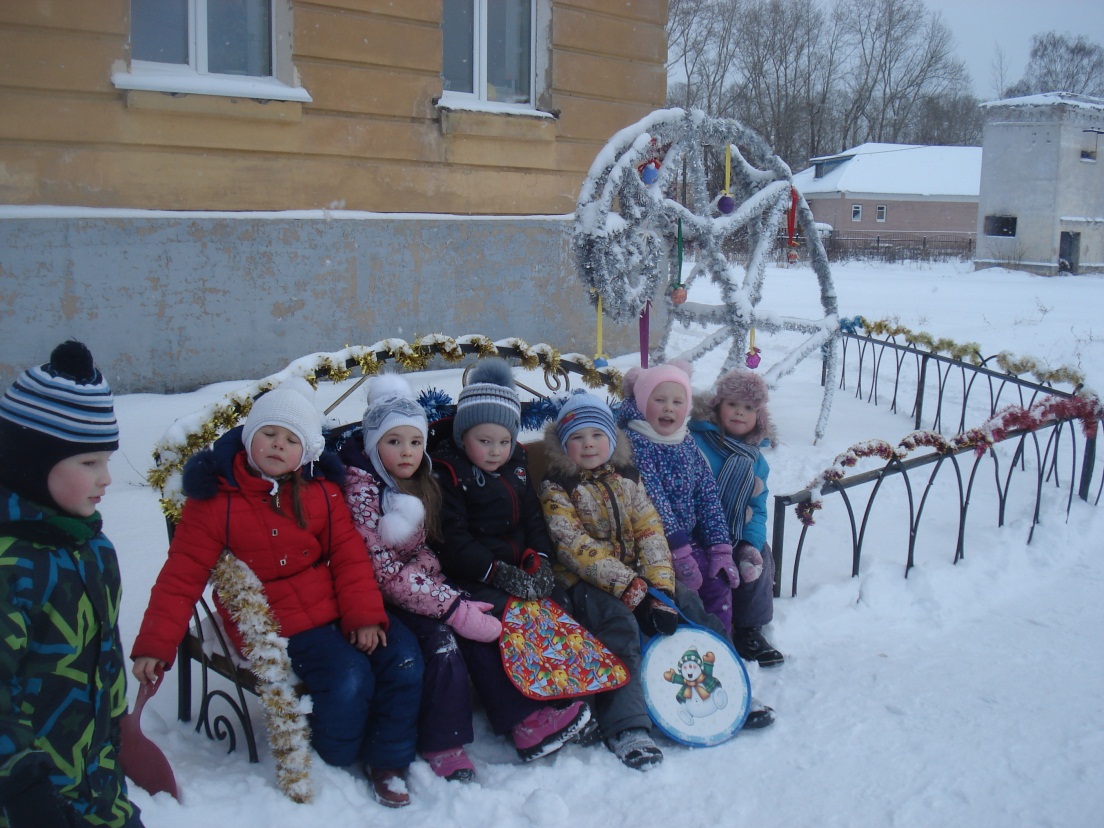 «Так и стали жить вместе дед Кокованя, сиротка Даренка да кошка Муренка. Жили-поживали,  добра  много  не наживали, а на житье не плакались, и у всякого  дело  было.»